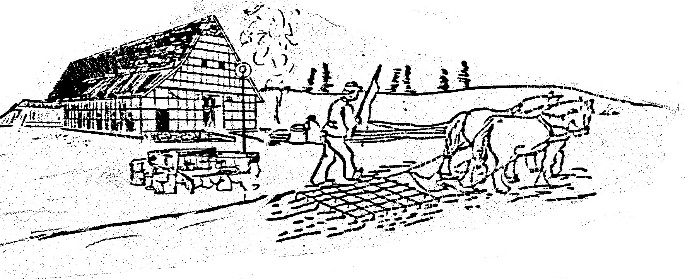 BeitrittserklärungHiermit erkläre ich meine Mitgliedschaft für den o.g. Verein ab _______________________________ Der Jahresbeitrag beträgt für pro Person 24,-€Kinder und Jugendliche unter 18 Jahren sind beitragsfreiName: ____________________ Vorname: ___________________Geb.-Datum: __________________Name: ____________________ Vorname: ___________________Geb.-Datum: __________________Name: ____________________ Vorname: ___________________Geb.-Datum: __________________Name: ____________________ Vorname: ___________________Geb.-Datum: __________________Name: ____________________ Vorname: ___________________Geb.-Datum: __________________Straße: ____________________________________________________________________________PLZ.: _______________ Wohnort: ______________________________________________________Die Kündigung der o.g. Mitgliedschaft muss bis zum 30.09. des Jahres für das folgende Kalenderjahr ausgesprochen werden.Ibbenbüren, ____________________                ____________________________________________						    		UnterschriftEinzugsermächtigungIch ermächtige Hiermit den Verein zur Heimat- und Brauchtumspflege Ibbenbüren e.V.Widerruflich den Satzungsgemäßen Jahresbeitrag von meinem Konto einzuziehen.GeldinstitutBLZ.:  _____________________Konto-Nr.: ________________________________Iban: I__I__I__I__I  I__I__I__I__I  I__I__I__I__I  I__I__I__I__I  I__I__I__I__I  I__I__IKontoinhaber: _______________________________________________________Datum: ________________ Unterschrift: __________________________________